Муниципальное бюджетное общеобразовательное учреждениеПалагайская средняя общеобразовательная школа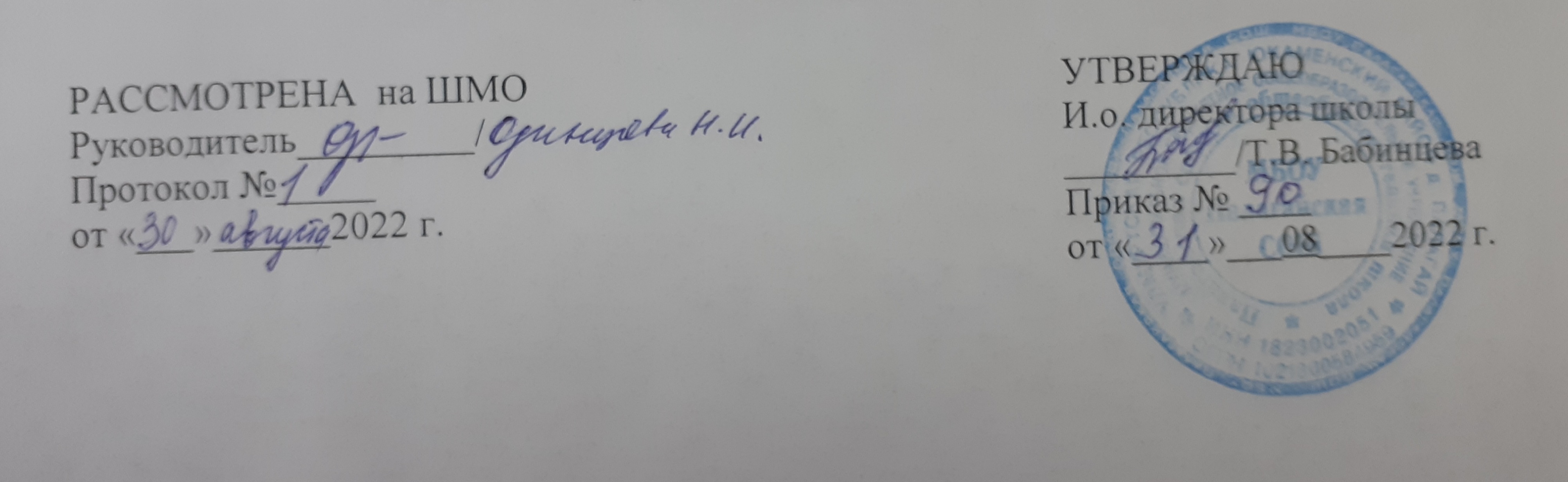 РАБОЧАЯ ПРОГРАММАпо русскому языку для учащихся 1 классов  Составитель: Иванова                                                                                                             Нина   Васильевна2022 годПОЯСНИТЕЛЬНАЯ ЗАПИСКАРабочая программа учебного предмета «Русский язык» для обучающихся 1 классов на уровне начального общего образования составлена на основе Требований к результатам освоения программы начального общего образования Федерального государственного образовательного стандарта начального общего образования (далее — ФГОС НОО), а также ориентирована на целевые приоритеты, сформулированные в Примерной программе воспитания.ОБЩАЯ ХАРАКТЕРИСТИКА УЧЕБНОГО ПРЕДМЕТА "РУССКИЙ ЯЗЫК"Русский язык является основой всего процесса обучения в начальной школе, успехи в его изучении во многом определяют результаты обучающихся по другим предметам. Русский язык как средство познания действительности обеспечивает развитие интеллектуальных и творческих способностей младших школьников, формирует умения извлекать и анализировать информацию из различных текстов, навыки самостоятельной учебной деятельности. Предмет «Русский язык» обладает значительным потенциалом в развитии функциональной грамотности младших школьников, особенно таких её компонентов, как языковая, коммуникативная, читательская, общекультурная и социальная грамотность. Первичное знакомство с системой русского языка, богатством его выразительных возможностей, развитие умения правильно и эффективно использовать русский язык в различных сферах и ситуациях общения способствуют успешной социализации младшего школьника. Русский язык, выполняя свои базовые функции общения и выражения мысли, обеспечивает межличностное и социальное взаимодействие, участвует в формировании самосознания и мировоззрения личности, является важнейшим средством хранения и передачи информации, культурных традиций, истории русского народа и других народов России. Свободное владение языком, умение выбирать нужные языковые средства во многом определяют возможность адекватного самовыражения взглядов, мыслей, чувств, проявления себя в различных жизненно важных для человека областях. Изучение русского языка обладает огромным потенциалом присвоения традиционных социокультурных и духовнонравственных ценностей, принятых в обществе правил и норм поведения, в том числе речевого, что способствует формированию внутренней позиции личности. Личностные достижения младшего школьника непосредственно связаны с осознанием языка как явления национальной культуры, пониманием связи языка и мировоззрения народа. Значимыми личностными результатами являются развитие устойчивого познавательного интереса к изучению русского языка, формирование ответственности за сохранение чистоты русского языка. Достижение этих личностных результатов — длительный процесс, разворачивающийся на протяжении изучения содержания предмета.Центральной идеей конструирования содержания и планируемых результатов обучения является признание равной значимости работы по изучению системы языка и работы по совершенствованию речи младших школьников. Языковой материал призван сформировать первоначальные представления о структуре русского языка, способствовать усвоению норм русского литературного языка, орфографических и пунктуационных правил. Развитие устной и письменной речи младших школьников направлено на решение практической задачи развития всех видов речевой деятельности, отработку навыков использования усвоенных норм русского литературного языка, речевых норм и правил речевого этикета в процессе устного и письменного общения. Ряд задач по совершенствованию речевой деятельности решаются совместно с учебным предметом «Литературное чтение».Общее число часов, отведённых на изучение «Русского языка», в 1 классе — 132 ч.ЦЕЛИ ИЗУЧЕНИЯ УЧЕБНОГО ПРЕДМЕТА "РУССКИЙ ЯЗЫК"В начальной школе изучение русского языка имеет особое значение в развитии младшего школьника. Приобретённые им знания, опыт выполнения предметных и универсальных действий на материале русского языка станут фундаментом обучения в основном звене школы, а также будут востребованы в жизни.Изучение русского языка в начальной школе направлено на достижение следующих целей:приобретение младшими школьниками первоначальных представлений о многообразии языков и культур на территории Российской Федерации, о языке как одной из главных духовно‐ нравственных ценностей народа; понимание роли языка как основного средства общения; осознание значения русского языка как государственного языка Российской Федерации; пони‐ мание роли русского языка как языка межнационального общения; осознание правильной устной и письменной речи как показателя общей культуры человека;овладение основными видами речевой деятельности на основе первоначальных представлений о нормах современного русского литературного языка: аудированием, говорением, чтением, письмом;овладение первоначальными научными представлениями о системе русского языка: фонетике, графике, лексике, морфемике, морфологии и синтаксисе; об основных единицах языка, их признаках и особенностях употребления в речи; использование в речевой деятельности норм современного русского литературного языка (орфоэпических, лексических, грамматических, орфографических, пунктуационных) и речевого этикета;развитие функциональной грамотности, готовности к успешному взаимодействию с изменяющимся миром и дальнейшему успешному образованию.СОДЕРЖАНИЕ УЧЕБНОГО ПРЕДМЕТАОбучение грамоте Развитие речиСоставление небольших рассказов повествовательного характера по серии сюжетных картинок, материалам собственных игр, занятий, наблюдений. Понимание текста при его прослушивании и при самостоятельном чтении вслух.Слово и предложениеРазличение слова и предложения. Работа с предложением: выделение слов, изменение их порядка. Восприятие слова как объекта изучения, материала для анализа. Наблюдение над значением слова.ФонетикаЗвуки речи. Единство звукового состава слова и его значения. Установление последовательности звуков в слове и количества звуков. Сопоставление слов, различающихся одним или несколькими звуками. Звуковой анализ слова, работа со звуковыми моделями: построение модели звукового состава слова, подбор слов, соответствующих заданной модели. Различение гласных и согласных звуков, гласных ударных и безударных, согласных твёрдых и мягких, звонких и глухих. Определение места ударения. Слог как минимальная произносительная единица. Количество слогов в слове.Ударный слог.ГрафикаРазличение звука и буквы: буква как знак звука. Слоговой принцип русской графики. Буквы гласных как показатель твёрдости — мягкости согласных звуков. Функции букв е, ё, ю, я. Мягкий знак как показатель мягкости предшествующего со гласного звука в конце слова. Последовательность букв в русском алфавите.ЧтениеСлоговое чтение (ориентация на букву, обозначающую гласный звук). Плавное слоговое чтение и чтение целыми словами со скоростью, соответствующей индивидуальному темпу. Чтение с интонациями и паузами в соответствии со знаками препинания. Осознанное чтение слов, словосочетаний, предложений. Выразительное чтение на материале небольших прозаических текстов и стихотворений. Орфоэпическое чтение (при переходе к чтению целыми словами). Орфографическое чтение (проговаривание) как средство самоконтроля при письме под диктовку и при списывании.ПисьмоОриентация на пространстве листа в тетради и на пространстве классной доски. Гигиенические требования, которые необходимо соблюдать во время письма.Начертание письменных прописных и строчных букв. Письмо букв, буквосочетаний, слогов, слов, предложений с соблюдением гигиенических норм. Письмо разборчивым, аккуратным почерком. Письмо под диктовку слов и предложений, написание которых не расходится с их произношением. Приёмы и последовательность правильного списывания текста. Функция небуквенных графических средств: пробела между словами, знака переноса.Орфография и пунктуацияПравила правописания и их применение: раздельное написание слов; обозначение гласных после шипящих в сочетаниях жи, ши (в положении под ударением), ча, ща, чу, щу; прописная буква в начале предложения, в именах собственных (имена людей, клички животных); перенос слов по слогам без стечения согласных; знаки препинания в конце предложения.СИСТЕМАТИЧЕСКИЙ КУРСОбщие сведения о языкеЯзык как основное средство человеческого общения. Цели и ситуации общения.ФонетикаЗвуки речи. Гласные и согласные звуки, их различение. Ударение в слове. Гласные ударные и безударные. Твёрдые и мягкие согласные звуки, их различение. Звонкие и глухие согласные звуки, их различение. Согласный звук [й’] и гласный звук [и]. Шипящие [ж], [ш], [ч’], [щ’]. Слог. Количество слогов в слове. Ударный слог. Деление слов на слоги (простые случаи, без стечения согласных).ГрафикаЗвук и буква. Различение звуков и букв. Обозначение на письме твёрдости согласных звуков буквами а, о, у, ы, э; слова с буквой э. Обозначение на письме мягкости согласных звуков буквами е, ё, ю, я, и. Функции букв е, ё, ю, я. Мягкий знак как показатель мягкости предшествующего согласного звука в конце слова. Установление соотношения звукового и буквенного состава слова в словахтипа стол, конь. Небуквенные графические средства: пробел между словами, знак переноса. Русский алфавит: правильное название букв, их последовательность. Использование алфавита для упорядочения списка слов.ОрфоэпияПроизношение звуков и сочетаний звуков, ударение в словах в соответствии с нормами современного русского литературного языка (на ограниченном перечне слов, отрабатываемом в учеб‐ нике).ЛексикаСлово как единица языка (ознакомление). Слово как название предмета, признака предмета, действия предмета (ознакомление). Выявление слов, значение которых требует уточнения.СинтаксисПредложение как единица языка (ознакомление). Слово, предложение (наблюдение над сходством и различием). Установление связи слов в предложении при помощи смысловых вопросов.Восстановление деформированных предложений. Составление предложений из набора форм слов.Орфография и пунктуацияПравила правописания и их применение:раздельное написание слов в предложении;прописная буква в начале предложения и в именах собственных: в именах и фамилиях людей, кличках животных;перенос слов (без учёта морфемного членения слова);гласные после шипящих в сочетаниях жи, ши (в положении под ударением), ча, ща, чу, щу;сочетания чк, чн;слова с непроверяемыми гласными и согласными (перечень слов в орфографическом словаре учебника);знаки препинания в конце предложения: точка, вопросительный и восклицательный знаки. Алгоритм списывания текста.Развитие речиРечь как основная форма общения между людьми. Текст как единица речи (ознакомление). Ситуация общения: цель общения, с кем и где происходит общение. Ситуации устного общения(чтение диалогов по ролям, просмотр видеоматериалов, прослушивание аудиозаписи). Нормы речевого этикета в ситуациях учебного и бытового общения (приветствие, прощание, извинение, благодарность, обращение с просьбой).ПЛАНИРУЕМЫЕ ОБРАЗОВАТЕЛЬНЫЕ РЕЗУЛЬТАТЫИзучение русского языка в 1 классе направлено на достижение обучающимися личностных, метапредметных и предметных результатов освоения учебного предмета.ЛИЧНОСТНЫЕ РЕЗУЛЬТАТЫВ результате изучения предмета «Русский язык» в начальной школе у обучающегося будут сформированы следующие личностные новообразованиягражданско-патриотического воспитания:становление ценностного отношения к своей Родине — России, в том числе через изучение русского языка, отражающего историю и культуру страны;осознание своей этнокультурной и российской гражданской идентичности, понимание роли русского языка как государственного языка Российской Федерации и языка межнационального общения народов России;сопричастность к прошлому, настоящему и будущему своей страны и родного края, в том числе через обсуждение ситуаций при работе с художественными произведениями;уважение к своему и другим народам, формируемое в том числе на основе примеров из художественных произведений;первоначальные представления о человеке как члене общества, о правах и ответственности, уважении и достоинстве человека, о нравственноэтических нормах поведения и правилах межличностных отношений, в том числе отражённых в художественных произведениях;духовно-нравственного воспитания:признание индивидуальности каждого человека с опорой на собственный жизненный и читательский опыт;проявление сопереживания, уважения и доброжелатель ности, в том числе с использованием адекватных языковых средств для выражения своего состояния и чувств;неприятие любых форм поведения, направленных на причинение физического и морального вреда другим людям (в том числе связанного с использованием недопустимых средств языка);эстетического воспитания:уважительное отношение и интерес к художественной культуре, восприимчивость к разным видам искусства, традициям и творчеству своего и других народов;стремление к самовыражению в разных видах художественной деятельности, в том числе в искусстве слова; осознание важности русского языка как средства общения и самовыражения;физического воспитания, формирования культуры здоровья и эмоционального благополучия:соблюдение правил здорового и безопасного (для себя и других людей) образа жизни в окружающей среде (в том числе информационной) при поиске дополнительной информации в процессе языкового образования;бережное отношение к физическому и психическому здоровью, проявляющееся в выборе приемлемых способов речевого самовыражения и соблюдении норм речевого этикета и правил общения;трудового воспитания:осознание ценности труда в жизни человека и общества (в том числе благодаря примерам из художественных произведений), ответственное потребление и бережное отношение к результатам труда, навыки участия в различных видах трудовой деятельности, интерес к различным профессиям, возникающий при обсуждении примеров из художественных произведений;экологического воспитания:бережное отношение к природе, формируемое в процессе работы с текстами;неприятие действий, приносящих ей вред;ценности научного познания:первоначальные представления о научной картине мира (в том числе первоначальные представления о системе языка как одной из составляющих целостной научной картины мира);познавательные интересы, активность, инициативность, любознательность и самостоятельность в познании, в том числе познавательный интерес к изучению русского языка, активность и самостоятельность в его познании.МЕТАПРЕДМЕТНЫЕ РЕЗУЛЬТАТЫВ результате изучения предмета «Русский язык» в начальной школе у обучающегося будут сформированы следующие познавательные универсальные учебные действия.Базовые логические действия:сравнивать различные языковые единицы (звуки, слова, предложения, тексты), устанавливать основания для сравнения языковых единиц (частеречная принадлежность, грамматический признак, лексическое значение и др.); устанавливать аналогии языковых единиц;объединять объекты (языковые единицы) по определённому признаку;определять существенный признак для классификации языковых единиц (звуков, частей речи, предложений, текстов); классифицировать языковые единицы;находить в языковом материале закономерности и противоречия на основе предложенного учителем алгоритма наблюдения; анализировать алгоритм действий при работе с языковыми единицами, самостоятельно выделять учебные операции при анализе языковых единиц;выявлять недостаток информации для решения учебной и практической задачи на основе предложенного алгоритма, формулировать запрос на дополнительную информацию;устанавливать причинноследственные связи в ситуациях наблюдения за языковым материалом, делать выводы.Базовые исследовательские действия:с помощью учителя формулировать цель, планировать изменения языкового объекта, речевой ситуации;сравнивать несколько вариантов выполнения задания, выбирать наиболее подходящий (на основе предложенных критериев);проводить по предложенному плану несложное лингвистическое мини-исследование, выполнять по предложенному плану проектное задание;формулировать выводы и подкреплять их доказательствами на основе результатов проведённого наблюдения за языковым материалом (классификации, сравнения, исследования); формулировать с помощью учителя вопросы в процессе анализа предложенного языкового материала;прогнозировать возможное развитие процессов, событий и их последствия в аналогичных или сходных ситуациях.Работа с информацией:выбирать источник получения информации: нужный словарь для получения запрашиваемой информации, для уточнения;согласно заданному алгоритму находить представленную в явном виде информацию в предложенном источнике: в словарях, справочниках;распознавать достоверную и недостоверную информацию самостоятельно или на основании предложенного учителем способа её проверки (обращаясь к словарям, справочникам, учебнику);соблюдать с помощью взрослых (педагогических работников, родителей, законныхпредставителей) правила информационной безопасности при поиске информации в Интернете (информации о написании и произношении слова, о значении слова, о происхождении слова, о синонимах слова);анализировать и создавать текстовую, видео, графическую, звуковую информацию в соответствии с учебной задачей;понимать лингвистическую информацию, зафиксированную в виде таблиц, схем; самостоятельно создавать схемы, таблицы для представления лингвистической информации.К концу обучения в начальной школе у обучающегося формируются коммуникативныеуниверсальные учебные действияОбщение:воспринимать и формулировать суждения, выражать эмоции в соответствии с целями и условиями общения в знакомой среде;проявлять уважительное отношение к собеседнику, соблюдать правила ведения диалоги и дискуссии;признавать возможность существования разных точек зрения;корректно и аргументированно высказывать своё мнение;строить речевое высказывание в соответствии с поставленной задачей;создавать устные и письменные тексты (описание, рассуждение, повествование) в соответствии с речевой ситуацией;готовить небольшие публичные выступления о результатах парной и групповой работы, о результатах наблюдения, выполненного мини-исследования, проектного задания;подбирать иллюстративный материал (рисунки, фото, плакаты) к тексту выступления.К концу обучения в начальной школе у обучающегося формируются регулятивные универсальные учебные действия.Самоорганизация:планировать действия по решению учебной задачи для получения результата;выстраивать последовательность выбранных действий.Самоконтроль:устанавливать причины успеха/неудач учебной деятельности;корректировать свои учебные действия для преодоления речевых и орфографических ошибок;соотносить результат деятельности с поставленной учебной задачей по выделению, характеристике, использованию языковых единиц;находить ошибку, допущенную при работе с языковым материалом, находить орфографическую и пунктуационную ошибку;сравнивать результаты своей деятельности и деятельности одноклассников, объективно оценивать их по предложенным критериям.Совместная деятельность:формулировать краткосрочные и долгосрочные цели (индивидуальные с учётом участия в коллективных задачах) в стандартной (типовой) ситуации на основе предложенного учителем формата планирования, распределения промежуточных шагов и сроков;принимать цель совместной деятельности, коллективно строить действия по её достижению: распределять роли, договариваться, обсуждать процесс и результат совместной работы;проявлять готовность руководить, выполнять поручения, подчиняться, самостоятельно разрешать конфликты;ответственно выполнять свою часть работы;оценивать свой вклад в общий результат;выполнять совместные проектные задания с опорой на предложенные образцы.ПРЕДМЕТНЫЕ РЕЗУЛЬТАТЫК концу обучения в первом классе обучающийся научится:различать слово и предложение; вычленять слова из предложений;вычленять звуки из слова;различать гласные и согласные звуки (в том числе различать в слове согласный звук [й’] и гласный звук [и]);различать ударные и безударные гласные звуки;различать согласные звуки: мягкие и твёрдые, звонкие и глухие (вне слова и в слове);различать понятия «звук» и «буква»;определять количество слогов в слове; делить слова на слоги (простые случаи: слова без стечения согласных); определять в слове ударный слог;обозначать на письме мягкость согласных звуков буквами е, ё, ю, я и буквой ь в конце слова;правильно называть буквы русского алфавита; использовать знание последовательности букв русского алфавита для упорядочения небольшого списка слов;писать аккуратным разборчивым почерком без искажений прописные и строчные буквы, соединения букв, слова;применять изученные правила правописания: раздельное написание слов в предложении; знаки препинания в конце предложения: точка, вопросительный и восклицательный знаки; прописная буква в начале предложения и в именах собственных (имена, фамилии, клички животных); перенос слов по слогам (простые случаи: слова из слогов типа «согласный + гласный»); гласные после шипящих в сочетаниях жи, ши (в положении под ударением), ча, ща, чу, щу; непроверяемые гласные и согласные (перечень слов в орфографическом словаре учебника);правильно списывать (без пропусков и искажений букв) слова и предложения, тексты объёмом не более 25 слов;писать под диктовку (без пропусков и искажений букв) слова, предложения из 3—5 слов, тексты объёмом не более 20 слов, правописание которых не расходится с произношением;находить и исправлять ошибки на изученные правила, описки;понимать прослушанный текст;читать вслух и про себя (с пониманием) короткие тексты с соблюдением интонации и пауз в соответствии со знаками препинания в конце предложения;находить в тексте слова, значение которых требует уточнения;составлять предложение из набора форм слов;устно составлять текст из 3—5 предложений по сюжетным картинкам и наблюдениям;использовать изученные понятия в процессе решения учебных задач.ТЕМАТИЧЕСКОЕ ПЛАНИРОВАНИЕПОУРОЧНОЕ ПЛАНИРОВАНИЕУЧЕБНО-МЕТОДИЧЕСКОЕ ОБЕСПЕЧЕНИЕ ОБРАЗОВАТЕЛЬНОГО ПРОЦЕССАОБЯЗАТЕЛЬНЫЕ УЧЕБНЫЕ МАТЕРИАЛЫ ДЛЯ УЧЕНИКАКанакина В.П., Горецкий В.Г., Русский язык. Учебник. 1 класс. Акционерное общество «Издательство«Просвещение»;Горецкий В.Г., Кирюшкин В.А., Виноградская Л.А. и другие, Азбука (в 2 частях). Учебник. 1 класс. Акционерное общество «Издательство «Просвещение»;Введите свой вариант:МЕТОДИЧЕСКИЕ МАТЕРИАЛЫ ДЛЯ УЧИТЕЛЯКоллекции электронных образовательных ресурсов«Единое окно доступа к образовательным ресурсам»- http://windows.edu/ru«Единая коллекция цифровых образовательных ресурсов» - http://school-collektion.edu/ru«Федеральный центр информационных образовательных ресурсов» -http://fcior.edu.ru, http://eor.edu.ruКаталог образовательных ресурсов сети Интернет для школыhttp://katalog.iot.ru/Библиотека материалов для начальной школыhttp://www.nachalka.com/bibliotekaMеtodkabinet.eu: информационно-методический кабинетhttp://www.metodkabinet.eu/Каталог образовательных ресурсов сети «Интернет» http://catalog.iot.ruРоссийский образовательный портал http://www.school.edu.ruПортал «Российское образование http://www.edu.ЦИФРОВЫЕ ОБРАЗОВАТЕЛЬНЫЕ РЕСУРСЫ И РЕСУРСЫ СЕТИ ИНТЕРНЕТhttps://www.uchportal.ru/load/47-2-2 http://school-collection.edu.ru/МАТЕРИАЛЬНО-ТЕХНИЧЕСКОЕ ОБЕСПЕЧЕНИЕ ОБРАЗОВАТЕЛЬНОГО ПРОЦЕССАУЧЕБНОЕ ОБОРУДОВАНИЕТаблицы к основным разделам грамматического материала, содержащегося в программе по русскому языку.Наборы сюжетных (предметных) картинок в соответствии с тематикойОБОРУДОВАНИЕ ДЛЯ ПРОВЕДЕНИЯ ПРАКТИЧЕСКИХ РАБОТКлассная магнитная доска.Настенная доска с приспособлением для крепления картинок.КолонкиКомпьютер№ п/пНаименование разделов и тем программыКоличество часовКоличество часовКоличество часовДата изученияВиды деятельностиВиды, формы контроляЭлектронные (цифровые) образовательные ресурсы№ п/пНаименование разделов и тем программывсегоконтрольные работыпрактические работыДата изученияВиды деятельностиВиды, формы контроляЭлектронные (цифровые) образовательные ресурсыОБУЧЕНИЕ ГРАМОТЕОБУЧЕНИЕ ГРАМОТЕОБУЧЕНИЕ ГРАМОТЕОБУЧЕНИЕ ГРАМОТЕОБУЧЕНИЕ ГРАМОТЕОБУЧЕНИЕ ГРАМОТЕОБУЧЕНИЕ ГРАМОТЕОБУЧЕНИЕ ГРАМОТЕОБУЧЕНИЕ ГРАМОТЕРаздел 1. Развитие речиРаздел 1. Развитие речиРаздел 1. Развитие речиРаздел 1. Развитие речиРаздел 1. Развитие речиРаздел 1. Развитие речиРаздел 1. Развитие речиРаздел 1. Развитие речиРаздел 1. Развитие речи1.1.Составление небольших рассказов повествовательного характера по серии сюжетных картинок, материалам собственных игр, занятий, наблюдений2Работа с серией сюжетных картинок; выстроенных в правильной последовательности: анализ изображённых событий;обсуждение сюжета;составление устного рассказа с опорой на картинки;;Устный опрос;https://uchi.ru/mainИтого по разделуИтого по разделу2Раздел 2. ФонетикаРаздел 2. ФонетикаРаздел 2. ФонетикаРаздел 2. ФонетикаРаздел 2. ФонетикаРаздел 2. ФонетикаРаздел 2. ФонетикаРаздел 2. ФонетикаРаздел 2. Фонетика2.1.Звуки речи. Интонационное выделение звука в слове. Определение частотного звука в стихотворении. Называние слов с заданным звуком. Дифференциация близких по акустико-артикуляционным признакам звуков3Игровое упражнение «Скажи так; как я» (отрабатывается умение воспроизводить заданный учителем образец интона-ционного выделения звука в слове);Игровое упражнение «Есть ли в слове заданный звук?» (ловить мяч нужно только тогда;когда ведущий называет слово с заданным звуком;отрабатывается умение определять наличие заданного звука в слове); Игра¬соревнование «Кто запомнит больше слов с заданным звуком при прослушивании стихотворения»;;Устный опрос;https://uchi.ru/main https://education.yandex.ru2.2.Установление последовательности звуков в слове и количества звуков. Сопоставление слов, различающихся одним или несколькими звуками. Звуковой анализ слова, работа со звуковыми моделями: построение модели звукового состава слова, подбор слов, соответствующих заданной модели.3Упражнение: подбор слов с заданным звуком;Работа с моделью: выбрать нужную модель в зависимости от места заданного звука в слове (начало; середина;конец слова);;Устный опрос;https://education.yandex.ru2.3.Особенность гласных звуков. Особенность согласных звуков. Различение гласных и согласных звуков. Определение места ударения. Различение гласных ударныхи безударных. Ударный слог3Работа в парах: сравнение двух моделей звукового состава (нахождение сходства и различия); Дифференцированное задание: соотнесение слов с соответ¬ ствующими им моделями; Комментированное выполнение задания: группировка звуков по заданному основанию (например; твёрдые — мягкие согласные звуки); Учебный диалог «Чем гласные звуки отличаются по произношению от согласных звуков?»; как результат участия в диалоге: различение гласных и согласных звуков по отсутствию/наличию преграды; Игровое упражнение «Назови братца» (парный по твёрдости — мягкости звук);;Устный опрос; Письменный контроль;https://education.yandex.ru https://uchi.ru/main2.4.Твёрдость и мягкость согласных звуков как смыслоразличительная функция. Различение твёрдых и мягких согласных звуков.4Учебный диалог «Чем гласные звуки отличаются по произношению от согласных звуков?»; как результат участия в диалоге: различение гласных и согласных звуков по отсутствию/наличию преграды; Игровое упражнение «Назови братца» (парный по твёрдости — мягкости звук);Учебный диалог «Чем твёрдые согласные звуки отличаются от мягких согласных звуков?»;;;Устный опрос; Письменный контроль;https://education.yandex.ru https://uchi.ru/main2.5.Дифференциация парных по твёрдости — мягкости согласных звуков. Дифференциация парных по звонкости — глухости звуков (без введения терминов«звонкость», «глухость»).4Работа в парах: подбор слов с заданным количеством слогов; Дифференцированное задание: подбор слова с заданным ударным гласным звуком;;Устный опрос; Письменный контроль;;https://education.yandex.ru https://uchi.ru/main2.6.Слог как минимальная произносительная единица. Слогообразующая функция гласных звуков. Определение количества слогов в слове. Деление слов на слоги (простые однозначные случаи)41Работа со слогоударными схемами: подбор слов;соответствующих схеме;Работа в группах: объединять слова по количеству слогов в слове и месту ударения;Работа в группах: нахождение и исправление ошибок; допущенных при делении слов на слоги;в определении ударного звука;;Практическая работа;https://education.yandex.ru https://uchi.ru/mainИтого по разделуИтого по разделу23Раздел 3. Письмо. Орфография и пунктуацияРаздел 3. Письмо. Орфография и пунктуацияРаздел 3. Письмо. Орфография и пунктуацияРаздел 3. Письмо. Орфография и пунктуацияРаздел 3. Письмо. Орфография и пунктуацияРаздел 3. Письмо. Орфография и пунктуацияРаздел 3. Письмо. Орфография и пунктуацияРаздел 3. Письмо. Орфография и пунктуацияРаздел 3. Письмо. Орфография и пунктуация3.1.Развитие мелкой моторики пальцев и движения руки. Развитие умения ориентироваться на пространстве листа в тетради и на пространстве классной доски. Усвоение гигиенических требований, которые необходимо соблюдать во время письма6Совместная работа: анализ поэлементного состава букв; Игровое упражнение «Конструктор букв»;направленное на составление буквы из элементов;Моделирование (из пластилина; из проволоки) букв;;;Устный опрос; Письменный контроль;https://education.yandex.ru https://uchi.ru/main3.2.Анализ начертаний письменных заглавных и строчных букв. Создание единства звука, зрительного образа обозначающего его буквы и двигательного образа этой буквы. Овладение начертанием письменных прописных и строчных букв6Игровое упражнение «Назови букву»; направленное на различение букв; имеющих оптическое и кинетическое сходство;Игровое упражнение «Что случилось с буквой»: анализ деформированных букв;определение недостающих элементов;;;Устный опрос; Письменный контроль;https://education.yandex.ru https://uchi.ru/main3.3.Письмо букв, буквосочетаний, слогов, слов, предложений с соблюдением гигиенических норм. Овладение разборчивым аккуратным письмом61Практическая работа: контролировать правильность написа¬ния буквы; сравнивать свои буквы с предложенным образцом;;Практическая работа;https://education.yandex.ru https://uchi.ru/main3.4.Письмо под диктовку слов и предложений, написание которых не расходится с их произношением6Работа в парах: соотнесение одних и тех же слов;написан¬ных печатным и письменным шрифтом;;;Устный опрос; Письменный контроль;https://education.yandex.ru https://uchi.ru/main3.5.Усвоение приёмов последовательности правильного списывания текста6Упражнение: запись предложения; составленного из набора слов;с правильным оформлением начала и конца предложе¬ния;с соблюдением пробелов между словами;;;Устный опрос; Письменный контроль;https://education.yandex.ru https://uchi.ru/main3.6.Понимание функции небуквенных графических средств: пробела между словами, знака переноса6Упражнение: выписывание из текста слов с буквосочетания¬ ми ча;ща;чу;щу;жи; ши;;;Устный опрос; Письменный контроль;https://education.yandex.ru https://uchi.ru/main3.7.Знакомство с правилами правописания и их применением: раздельное написание слов311Упражнение: выписывание из текста слов с буквосочетания¬ ми ча;ща;чу;щу;жи; ши;;;Устный опрос; Письменный контроль; Контрольная работа;https://education.yandex.ru https://uchi.ru/main3.8.Знакомство с правилами правописания и их применением: обозначение гласных после шипящих в сочетаниях жи, ши (в положении под ударением)4Игра «Кто больше»: подбор и запись имён собственных на заданную букву;;Устный опрос; Письменный контроль;https://education.yandex.ru https://uchi.ru/main3.9.Знакомство с правилами правописания и их применением: ча, ща, чу, щу511Упражнение: запись предложения; составленного из набора слов;с правильным оформлением начала и конца предложе¬ния;с соблюдением пробелов между словами;;;Устный опрос; Письменный контроль; Контрольная работа;https://education.yandex.ru https://uchi.ru/main3.10.Знакомство с правилами правописания и их применением: прописная буква в начале предложения, в именах собственных (имена людей, клички животных)3Практическая работа: списывание и запись под диктовку с применением изученных правил;;;Устный опрос; Письменный контроль;https://education.yandex.ru https://uchi.ru/main3.11.Знакомство с правилами правописания и их применением: перенос слов по слогам без стечения согласных4Упражнение: выписывание из текста слов с буквосочетания ми ча, ща, чу, щу, жи, ши;;Устный опрос; Письменный контроль;https://education.yandex.ru https://uchi.ru/main3.12.Знакомство с правилами правописания и их применением: знаки препинания в конце предложения31Практическая работа: списывание и запись под диктовку с применением изученных правил;Практическая работа;https://education.yandex.ru https://uchi.ru/mainИтого по разделуИтого по разделу58СИСТЕМАТИЧЕСКИЙ КУРССИСТЕМАТИЧЕСКИЙ КУРССИСТЕМАТИЧЕСКИЙ КУРССИСТЕМАТИЧЕСКИЙ КУРССИСТЕМАТИЧЕСКИЙ КУРССИСТЕМАТИЧЕСКИЙ КУРССИСТЕМАТИЧЕСКИЙ КУРССИСТЕМАТИЧЕСКИЙ КУРССИСТЕМАТИЧЕСКИЙ КУРСРаздел 1. Общие сведения о языкеРаздел 1. Общие сведения о языкеРаздел 1. Общие сведения о языкеРаздел 1. Общие сведения о языкеРаздел 1. Общие сведения о языкеРаздел 1. Общие сведения о языкеРаздел 1. Общие сведения о языкеРаздел 1. Общие сведения о языкеРаздел 1. Общие сведения о языке1.1.Язык как основное средство человеческого общения. Осознание целей и ситуаций общения1Рассказ учителя на тему «Язык — средство общения людей»;Учебный диалог «Можно ли общаться без помощи языка?»;Коллективное формулирование вывода о языке как основном средстве человеческого общения;Работа с рисунками и текстом как основа анализа особенностей ситуаций устного и письменного общения; Творческое задание: придумать ситуацию;когда необходимо воспользоваться письменной речью;;;Устный опрос; Письменный контроль;https://uchi.ru/mainИтого по разделуИтого по разделу1Раздел 2. ФонетикаРаздел 2. ФонетикаРаздел 2. ФонетикаРаздел 2. ФонетикаРаздел 2. ФонетикаРаздел 2. ФонетикаРаздел 2. ФонетикаРаздел 2. ФонетикаРаздел 2. Фонетика2.1.Звуки речи. Гласные и согласные звуки, их различение. Ударение в слове. Гласные ударные и безударные. Твёрдые и мягкие согласные звуки, их различение2Беседа «Что мы знаем о звуках русского языка»;в ходе которой актуализируются знания;приобретённые в период обучения грамоте;Игровое упражнение «Назови звук»: ведущий кидает мяч и просит привести пример звука (гласного звука; твёрдого согласного; мягкого согласного; звонкого согласного; глухого согласного);Игровое упражнение «Придумай слово с заданным звуком»;;;Устный опрос; Письменный контроль;https://uchi.ru/main2.2.Звонкие и глухие согласные звуки, их различение. Согласный звук[й’] и гласный звук [и]. Шипящие [ж], [ш], [ч’], [щ’].11Упражнение: характеризовать (устно) звуки по заданным признакам; Учебный диалог «Объясняем особенности гласных и соглас-ных звуков»;Игра «Отгадай звук» (определение звука по его характери¬стике);;;Устный опрос; Письменный контроль; Практическая работа;https://uchi.ru/main2.3.Слог. Определение количества слогов в слове. Ударный слог. Деление слов на слоги (простые случаи, без стечения согласных)1Игра «Отгадай звук» (определение звука по его характери¬стике); Упражнение: соотнесение звука (выбирая из ряда предло¬женных) и его качественной характеристики; Работа в парах: группировка звуков по заданному основанию;;;Устный опрос; Письменный контроль;https://uchi.ru/mainИтого по разделуИтого по разделу4Раздел 3. ГрафикаРаздел 3. ГрафикаРаздел 3. ГрафикаРаздел 3. ГрафикаРаздел 3. ГрафикаРаздел 3. ГрафикаРаздел 3. ГрафикаРаздел 3. ГрафикаРаздел 3. Графика3.1.Звук и буква. Различение звуков и букв. Обозначение на письме твёрдости согласных звуков буквами а, о, у, ы, э; слова с буквой э. Обозначение на письме мягкости согласных звуков буквами е, ё, ю, я, и. Функции букв е, ё, ю, я. Мягкий знак как показатель мягкости предшествующего согласного звука в конце слова1Моделировать звуко¬буквенный состав слов;Упражнение: подбор 1—2 слов к предложенной звуко¬бук¬венной модели;Учебный диалог «Сравниваем звуковой и буквенный состав слов»; в ходе диалога формулируются выводы о возможных соотношениях звукового и буквенного состава слов;;;Устный опрос; Письменный контроль;https://uchi.ru/main https://education.yandex.ru3.2.Установление соотношения звукового и буквенного состава слова в словах типа стол, конь.1Упражнение: определение количества слогов в слове;объяс¬нение основания для деления слов на слоги;Работа в парах: нахождение в тексте слов с заданными характеристиками звукового и слогового состава слова;;;Устный опрос; Письменный контроль;https://uchi.ru/main https://education.yandex.ru3.3.Использование небуквенных графических средств: пробела между словами, знака переноса.11Практическая работа: нахождение в тексте слов по заданным основаниям (ь обозначает мягкость предшествующего согласного); Игровое упражнение «Кто лучше расскажет о слове»;в ходе выполнения упражнения отрабатывается умение строить устное речевое высказывание об обозначении звуков буква¬ми; о звуковом и буквенном составе слова;;Практическая работа;https://uchi.ru/main https://education.yandex.ru3.4.Русский алфавит: правильное название букв, знание их последовательности. Использование алфавита для упорядочения списка слов1Игра-¬соревнование «Повтори алфавит»;Совместное выполнение упражнения«Запиши слова по алфавиту»;;;Устный опрос; Письменный контроль;https://uchi.ru/main https://education.yandex.ruИтого по разделуИтого по разделу4Раздел 4. Лексика и морфологияРаздел 4. Лексика и морфологияРаздел 4. Лексика и морфологияРаздел 4. Лексика и морфологияРаздел 4. Лексика и морфологияРаздел 4. Лексика и морфологияРаздел 4. Лексика и морфологияРаздел 4. Лексика и морфологияРаздел 4. Лексика и морфология4.1.Слово как единица языка (ознакомление).4Учебный диалог «На какие вопросы могут отвечать слова?»; Наблюдение за словами; отвечающими на вопросы «кто?»;«что?»;;Устный опрос; Письменный контроль;https://uchi.ru/main https://education.yandex.ru4.2.Слово как название предмета, признака предмета, действия предмета (ознакомление).4Учебный диалог «На какие вопросы могут отвечать слова?»; Наблюдение за словами; отвечающими на вопросы «кто?»;«что?»;;Устный опрос; Письменный контроль;https://uchi.ru/main https://education.yandex.ru4.3.Выявление слов, значение которых требует уточнения4Учебный диалог «На какие вопросы могут отвечать слова?»; Наблюдение за словами; отвечающими на вопросы «кто?»;«что?»;;;Устный опрос; Письменный контроль;https://uchi.ru/main https://education.yandex.ruИтого по разделуИтого по разделу12Раздел 5. СинтаксисРаздел 5. СинтаксисРаздел 5. СинтаксисРаздел 5. СинтаксисРаздел 5. СинтаксисРаздел 5. СинтаксисРаздел 5. СинтаксисРаздел 5. СинтаксисРаздел 5. Синтаксис5.1.Предложение как единица языка (ознакомление). Слово, предложение (наблюдение над сходством и различием).2Работа со схемой предложения: умение читать схему предло-жения; преобразовывать информацию; полученную из схемы: составлять предложения;соответствующие схеме;с учётом знаков препинания в конце схемы;;;Устный опрос; Письменный контроль;https://uchi.ru/main https://education.yandex.ru5.2.Установление связи слов в предложении при помощи смысловых вопросов.1Совместная работа: составление предложения из набора слов;;;Устный опрос; Письменный контроль;https://uchi.ru/main https://education.yandex.ru5.3.Восстановление деформированных предложений.1Работа в группах: восстановление предложения в процессе выбора нужной формы слова;данного в скобках;Работа с сюжетными картинками и небольшим текстом: выбор фрагментов текста;которые могут быть подписями под каждой из картинок;;Устный опрос; Письменный контроль;https://uchi.ru/main https://education.yandex.ru5.4.Составление предложений из набора форм слов11Практическая работа: деление деформированного текста на предложения;корректировка оформления предложений;списывание с учётом правильного оформления предложе¬ний;;Практическая работа;https://uchi.ru/main https://education.yandex.ruИтого по разделуИтого по разделу5Раздел 6. Орфография и пунктуацияРаздел 6. Орфография и пунктуацияРаздел 6. Орфография и пунктуацияРаздел 6. Орфография и пунктуацияРаздел 6. Орфография и пунктуацияРаздел 6. Орфография и пунктуацияРаздел 6. Орфография и пунктуацияРаздел 6. Орфография и пунктуацияРаздел 6. Орфография и пунктуация6.1.Ознакомление с правилами правописания и их применение:раздельное написание слов в предложении;прописная буква в начале предложения и в именах собственных: в именах и фамилиях людей, кличках животных;перенос слов (без учёта морфемного членения слова);гласные после шипящих в сочетаниях жи, ши (в положении под ударением), ча, ща, чу, щу;сочетания чк, чн;слова с непроверяемыми гласными и согласными (перечень слов в орфографическом словаре учебника);знаки препинания в конце предложения: точка, вопросительный и восклицательный знаки.8Наблюдение за словами; сходными по звучанию;но различ¬ными по написанию; установление причин возможной ошибки при записи этих слов; Комментированное выполнение задания: выявление места в слове; где можно допустить ошибку; Беседа;актуализирующая последовательность действий при списывании; Орфографический тренинг правильности и аккуратности списывания;Наблюдение за написанием в предложенных текстах соб-ственных имён существительных; формулирование выводов; соотнесение сделанных выводов с формулировкой правила в учебнике;;;Устный опрос; Письменный контроль;https://uchi.ru/main https://education.yandex.ru6.2.Усвоение алгоритма списывания текста41Проектное задание: подобрать текст диктанта;который можно использовать для проверки написания сочетаний гласных после шипящих;;Контрольная работа;https://uchi.ru/main https://education.yandex.ruИтого по разделуИтого по разделу12Раздел 7. Развитие речиРаздел 7. Развитие речиРаздел 7. Развитие речиРаздел 7. Развитие речиРаздел 7. Развитие речиРаздел 7. Развитие речиРаздел 7. Развитие речиРаздел 7. Развитие речиРаздел 7. Развитие речи7.1.Речь как основная форма общения между людьми2Работа с рисунками;на которых изображены разные ситуа¬ции общения (приветствие; прощание;извинение; благодар¬ность; обращение с просьбой);устное обсуждение этих ситуаций; выбор соответствующих каждой ситуации слов речевого этикета; Учебный диалог;в ходе которого обсуждаются ситуации общения;в которых выражается просьба; обосновывается выбор слов речевого этикета;соответствующих ситуации выражения просьбы;;Устный опрос; Письменный контроль;https://uchi.ru/main https://education.yandex.ru7.2.Текст как единица речи (ознакомление).21Моделирование речевой ситуации вежливого отказа с исполь¬зованием опорных слов;Разыгрывание сценок; отражающих ситуации выражения просьбы;извинения; вежливого отказа;;;Устный опрос; Письменный контроль; Практическая работа;https://uchi.ru/main https://education.yandex.ru7.3.Осознание ситуации общения: с какой целью, с кем и где происходит общение.2Разыгрывание сценок; отражающих ситуации выражения просьбы;извинения; вежливого отказа;Моделирование речевой ситуации; содержащей извинение;анализ данной ситуации;выбор адекватных средств выраже¬ния извинения;Комментированное выполнение задания: выбор из предло¬женного набора этикетных слов; соответствующих заданным ситуациям общения;Творческое задание: придумать ситуации общения;в кото¬рых могут быть употреблены предложенные этикетные слова;;;Устный опрос; Письменный контроль;https://uchi.ru/main https://education.yandex.ru7.4.Ситуации устного общения (чтение диалогов по ролям, просмотр видеоматериалов, прослушивание аудиозаписи).21Работа в группах: оценивание дидактического текста с точки зрения наличия/отсутствия необходимых элементов речево¬го этикета в описанных в тексте ситуациях общения;;Устный опрос; Письменный контроль; Контрольная работа;https://uchi.ru/main https://education.yandex.ru7.5.Овладение нормами речевого этикета в ситуациях учебного и бытового общения (приветствие, прощание, извинение, благодарность, обращение с просьбой)21Работа в группах: оценивание предложенных юмористиче¬ских стихотворений с точки зрения соблюдения героями стихотворений правил речевого этикета;;;Устный опрос; Письменный контроль; Контрольная работа;https://uchi.ru/main https://education.yandex.ruИтого по разделу:Итого по разделу:10Резервное времяРезервное время1ОБЩЕЕ КОЛИЧЕСТВО ЧАСОВ ПО ПРОГРАММЕОБЩЕЕ КОЛИЧЕСТВО ЧАСОВ ПО ПРОГРАММЕ13268№ п/пТема урокаКоличество часовКоличество часовКоличество часовДата изученияВиды, формы контроля№ п/пТема урокавсегоконтрольные работыпрактические работыДата изученияВиды, формы контроля1.Работа с серией сюжетных картинок. Пропись.Ориентировка на странице прописей1Устный опрос; Письменный контроль;2.Составление рассказов (устно) по собственым наблюдениям, по сюжетным картинкам на разные темы. Отработка алгоритма действий на странице прописей1Устный опрос; Письменный контроль;3.Составление рассказов (устно) по собственным наблюдениям, по сюжетным картинкам на разные темы. Проведение параллельных линий1Устный опрос; Письменный контроль;4.Составление рассказов (устно) по собственным наблюдениям, по сюжетным картинкам на разные темы. Горизонтальные и вертикальные линии1Устный опрос; Письменный контроль;5.Составление рассказов (устно) по собственным наблюдениям, по сюжетным картинкам на разные темы. Наклонные и прямые линии1Устный опрос; Письменный контроль;6.Составление рассказов (устно) по собственным наблюдениям, по сюжетным картинкам на разные темы. Наклонные и волнистые линии1Устный опрос; Письменный контроль;7.Составление рассказов (устно) по собственным наблюдениям, по сюжетным картинкам на разные темы. Письмо полуовалов1Устный опрос; Письменный контроль;8.Выполнение графического задания при работе с рисунками1Устный опрос; Письменный контроль;9.Различение слова и предложения. Линии сложной конфигурации1Устный опрос; Письменный контроль;10.Письмо строчной и заглавной букв А, а1Устный опрос; Письменный контроль;11.Письмо строчной и заглавной букв О, о1Устный опрос; Письменный контроль;12.Письмо строчной и заглавной букв И, и1Устный опрос; Письменный контроль;13.Письмо строчной буквы ы1Устный опрос; Письменный контроль;14.Дифференциация зрительного образа букв ы-и1Устный опрос; Письменный контроль;15.Письмо слов с изученными буквами строчной и з1Устный опрос; Письменный контроль;16.Письмо строчной и заглавной букв У, у1Устный опрос; Письменный контроль;17.Письмо строчной и заглавной букв Н, н1Устный опрос; Письменный контроль;18.Письмо слов и предложений с буквами Н, н1Устный опрос; Письменный контроль;19.Письмо строчной и заглавной букв С, с1Устный опрос; Письменный контроль;20.Письмо слов и предложений с буквами С, с1Устный опрос; Письменный контроль;21.Письмо строчной и заглавной букв К, к1Устный опрос; Письменный контроль;22.Письмо слов и предложений с буквами К, к1Устный опрос; Письменный контроль;23.Письмо строчной и заглавной букв Т, т1Устный опрос; Письменный контроль;24.Письмо слов и предложений с буквами Т, т1Устный опрос; Письменный контроль;25.Письмо строчной и заглавной букв Л, л1Устный опрос; Письменный контроль;26.Письмо слов и предложений с буквами Л, л1Устный опрос; Письменный контроль;27.Письмо строчной и заглавной букв Р, р1Устный опрос; Письменный контроль;28.Письмо слов и предложений с буквами Р, р1Устный опрос; Письменный контроль;29.Письмо строчной и 110заглавной букв В, в1Устный опрос; Письменный контроль;30.Письмо слов и предложений с буквами В, в1Устный опрос; Письменный контроль;31.Письмо строчной и заглавной букв Е, е1Устный опрос; Письменный контроль;32.Письмо слов и предложений с буквами Е, е1Устный опрос; Письменный контроль;33.Письмо строчной и заглавной букв П, п1Устный опрос; Письменный контроль;34.Письмо слов и предложений с буквами П, п1Устный опрос; Письменный контроль;35.Письмо строчной и заглавной букв М, м1Устный опрос; Письменный контроль;36.Письмо слов и предложений с буквами М, м1Устный опрос; Письменный контроль;37.Письмо строчной и заглавной букв З, з1Устный опрос; Письменный контроль;39.Письмо слов и предложений с буквами З, з1Устный опрос; Письменный контроль;40.Письмо слов и предложений с буквами С, с - З, з1Устный опрос; Письменный контроль;41.Письмо строчной и заглавной букв Б, б1Устный опрос; Письменный контроль;42.Письмо слов и предложений с буквами Б, б1Устный опрос; Письменный контроль;43.Письмо слов и предложений с буквами П, п - Б, б1Устный опрос; Письменный контроль;44.Списывание слов, предложений с изученными буквами1Устный опрос; Письменный контроль;45.Письмо строчной и заглавной букв Д, д1Устный опрос; Письменный контроль;46.Письмо слов и предложений с буквами Д, д1Устный опрос; Письменный контроль;47.Письмо слов и предложений с буквами Т, т - Д, д1Устный опрос; Письменный контроль;48.Письмо строчной буквы я и заглавной буквы Я.1Устный опрос; Письменный контроль;49.Письмо слов и предложений с буквами Я, я1Устный опрос; Письменный контроль;50.Дифференциция букв а - я на письме1Устный опрос; Письменный контроль;51.Письмо строчной г и заглавной букв Г1Устный опрос; Письменный контроль;52.Письмо слов и предложений с буквами Г, г1Устный опрос; Письменный контроль;53.Письмо слов и предложений с буквами К, к - Г, г1Устный опрос; Письменный контроль;54.Письмо строчной и заглавной букв Ч, ч1Устный опрос; Письменный контроль;55.Письмо слов и предложений с буквами Ч, ч1Устный опрос; Письменный контроль;56.Правописание cочетаний ча- чу1Устный опрос; Письменный контроль;57.Письмо буквы ь1Устный опрос; Письменный контроль;58.Письмо слов и предложений с буквой ь1Устный опрос; Письменный контроль;59.Использование буквы ь при письме1Устный опрос; Письменный контроль;60.Письмо строчной и заглавной букв Ш, ш1Устный опрос; Письменный контроль;61.Письмо слов и предложений с буквами Ш, ш1Устный опрос; Письменный контроль;62.Правописание сочетания ши1Устный опрос; Письменный контроль;63.Письмо строчной и заглавной букв Ж, ж1Устный опрос; Письменный контроль;64.Письмо слов и предложений с буквами Ж, ж1Устный опрос; Письменный контроль;65.Правописание сочетания жи1Устный опрос; Письменный контроль;66.Правописание сочетаний жи- ши1Устный опрос; Письменный контроль;67.Письмо строчной и заглавной букв Ё, ё1Устный опрос; Письменный контроль;68.Письмо слов и предложений с буквами Ё, ё1Устный опрос; Письменный контроль;69.Правописание сочетаний ча- чу, жи-ши1Устный опрос; Письменный контроль;70.Правописание слов и предложений с сочетаниями ча-чу, жи-ши1Устный опрос; Письменный контроль;71.Письмо букв Й, й1Устный опрос; Письменный контроль;72.Письмо слов и предложений с буквами Й, й1Устный опрос; Письменный контроль;73.Письмо строчной и заглавной букв Х, х1Устный опрос; Письменный контроль;74.Письмо слов и предложений с буквами Х,х1Устный опрос; Письменный контроль;75.Закрепление написания слов и предложений с изученными буквами1Устный опрос; Письменный контроль;76.Письмо строчной буквы ю и заглавной буквы Ю1Устный опрос; Письменный контроль;77.Письмо слов и предложений с буквами Ю, ю1Устный опрос; Письменный контроль;78.Дифференциация букв у - ю на письме1Устный опрос; Письменный контроль;79.Письмо строчной и заглавной букв Ц, ц1Устный опрос; Письменный контроль;80.Письмо слов и предложений с буквами Ц, ц1Устный опрос; Письменный контроль;81.Письмо строчной и заглавной букв Э, э1Устный опрос; Письменный контроль;82.Письмо слов и предложений с буквами Э, э1Устный опрос; Письменный контроль;83.Письмо строчной и заглавной букв Щ, щ1Устный опрос; Письменный контроль;84.Письмо слов и предложений с буквами Щ, щ1Устный опрос; Письменный контроль;85.Дифференциация букв ц - ч - щ на письме1Устный опрос; Письменный контроль;86.Письмо слов, предложений с буквами ц - ч - щ1Устный опрос; Письменный контроль;87.Правописание сочетаний ча - ща, чу-щу1Устный опрос; Письменный контроль;88.Правописание сочетаний жи- ши, ча - ща, чу - щу1Устный опрос; Письменный контроль;89.Письмо строчной и заглавной букв Ф, ф1Устный опрос; Письменный контроль;90.Письмо слов и предложений с буквами Ф, ф1Устный опрос; Письменный контроль;91.Дифференциация букв в - ф на письме1Устный опрос; Письменный контроль;92.Письмо буквы ъ1Устный опрос; Письменный контроль;93.Дифференциация букв ь - ъ на письме1Устный опрос; Письменный контроль;94.Написание слов, предложений с буквами ь, ъ1Устный опрос; Письменный контроль;95.Преобразование печатного шрифта в письменный.Списывание1Устный опрос; Письменный контроль;96.Упражнения по выработке каллиграфически правильного письма1Устный опрос; Письменный контроль;97.Письмо слов с сочетаниями чк, чн, чт1Устный опрос; Письменный контроль;98.Правописание слов с буквами е, ё, ю, я1Устный опрос; Письменный контроль;99.Дифференциация букв о - ё, у- ю, а - я, э - е на письме1Устный опрос; Письменный контроль;100.Правописание заглавной буквы в словах и предложениях1Устный опрос; Письменный контроль;101.Работа с деформированным предложением1Устный опрос; Письменный контроль;102.Работа с текстом1Устный опрос; Письменный контроль;103.Наша речь. Её значение в жизни людей. Язык и речьТекст и предложение.1Устный опрос; Письменный контроль;104.Знаки препинания в конце предложения: точка, вопосительный и восклицательный знаки1Устный опрос; Письменный контроль;105.Диалог. Осознание ситуации общения: с какой целью, с кем и где происходит общение1Устный опрос;106.Речевой этикет: слова приветствия, прощания, извинения1Устный опрос; Письменный контроль;107.Слово, предложение. Установление связи слов в предложении при помощи смысловых вопросов1Устный опрос; Письменный контроль;108.Слово как единица языка и речи (ознакомление)1Устный опрос; Письменный контроль;109.Слово и слог. Деление слова на слоги1Устный опрос; Письменный контроль;110.Перенос слов (простые случаи, без стечения согласных, без учёта морфемного членения слова)1Устный опрос; Письменный контроль;111.Роль слова в речи. Определение значения слова1Устный опрос; Письменный контроль;112.Выявление слов, значение которых требует уточненияРабота со словарём. Уточнение значения слова с помощью толкового словаря1Устный опрос; Письменный контроль;113.Речевая ситуация: использование интонации при общении1Устный опрос; Письменный контроль;114.Звуки речи. Гласные и согласные звуки, их различение. Ударение в слове1Устный опрос; Письменный контроль;115.Гласные ударные и безударные1Устный опрос; Письменный контроль;116.Наблюдение над единообразным написанием буквы безударного гласного звука в одинаковой части (корне) однокоренных слова1Устный опрос; Письменный контроль;117.Написание непроверяемой буквы безударного гласного звука в словах. Работа с орфографическим словарём1Устный опрос; Письменный контроль;118.Твёрдые и мягкие согласные звуки и буквы их обозначающие1Устный опрос; Письменный контроль;119.Буквы е, ё, ю, я в слове. Их функция1Устный опрос; Письменный контроль;120.Буква Ь как показатель мягкости согласного звука1Устный опрос; Письменный контроль;121.Согласные звуки и буквы, обозначающие согласные звуки1Устный опрос; Письменный контроль;122.Звонкие и глухие согласные звуки, их различение.Согласный звук [й'] и гласный звук [и]1Устный опрос; Письменный контроль;123.Парные и непарные по глухости-звонкости согласные звуки на конце слов1Устный опрос; Письменный контроль;124.Правописание слов с буквой парного по глухости- звонкости на конце слова1Устный опрос; Письменный контроль;125.Шипящие согласные звуки [ж], [ш], [ч'], [щ']Правило правописания сочетания чк-чн, чт, щн1Устный опрос; Письменный контроль;126.Орфоэпические нормы произношения слов с сочетаниями чк, чн, чт, щн1Устный опрос; Письменный контроль;127.Отработка правил правописания сочетаний ча- ща, чу-щу, жи-ши1Устный опрос; Письменный контроль;128.Заглавная буква в именах, отчествах, фамилиях людей, в географических названияхПравило правописания заглавной буквы в именах, отчествах, фамилиях людей, в географических названиях1Устный опрос; Письменный контроль;129.Знакомство со словами, близкими по значению1Устный опрос; Письменный контроль;130.Проект «Сказочная страничка»1Устный опрос; Письменный контроль;131.Повторение.1Устный опрос; Письменный контроль;132.Итоговая работа за 1 класс1Контрольная работа;ОБЩЕЕ КОЛИЧЕСТВО ЧАСОВ ПО ПРОГРАММЕОБЩЕЕ КОЛИЧЕСТВО ЧАСОВ ПО ПРОГРАММЕ1321